Tydzień 15, część 5. Dwie wieże. +                  Mat w 2 posunięciach.      – 4 –Tydzień 15, część 5. Dwie wieże. +                  Mat w 2 posunięciach.      – 4 –Tydzień 15, część 5. Dwie wieże. +                  Mat w 2 posunięciach.      – 4 –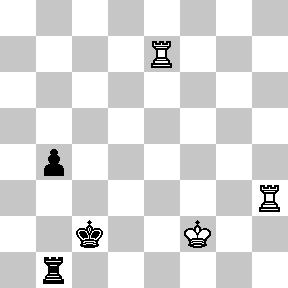 Zadanie 473                      2X Zadanie 474                      2X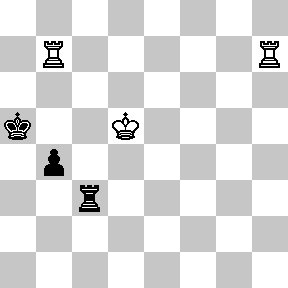 Zadanie 4771.W5g7+ Kh6 2.Wh8XZadanie 4781.Kf3 2.W4h5XSzachyDzieciom.pl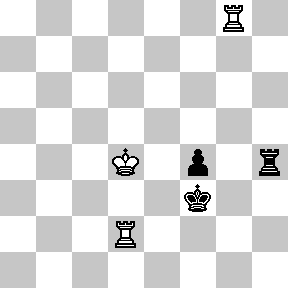 Zadanie 475                      2X Zadanie 476                      2X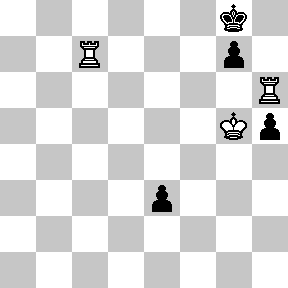 Zadanie 4791.Wg7 2.Wh7X Zadanie 4801.Wb2 2.Wa1XSzachyDzieciom.pl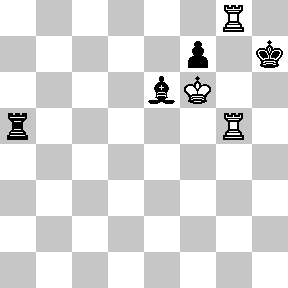 Zadanie 477                      2X Zadanie 478                      2X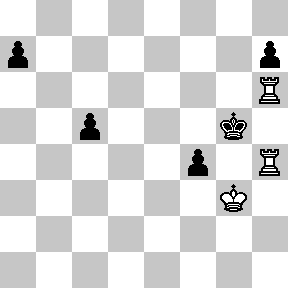 Zadanie 4731.We2+ Kd1(c1) 2.Wh1XZadanie 4741.Wa7+ Kb6(b5) 2.Whb7XSzachyDzieciom.pl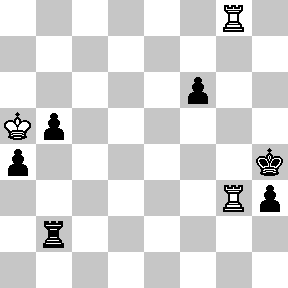 Zadanie 479                      2X Zadanie 480                      2X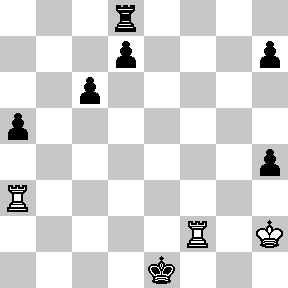 Zadanie 4751.Wgg2 W 2.Wef2XZadanie 4761.Kg6 e2 2.Wc8X1…h4 2.Wc8X, 1…g:h6 2.Wc8X, 1…Kf8 2.Wh8XSzachyDzieciom.plTydzień 15.    Kurs interaktywny SzachyDzieciom.pl.     Mat w 2 posunięciach.      – 4 –Tydzień 15.    Kurs interaktywny SzachyDzieciom.pl.     Mat w 2 posunięciach.      – 4 –Tydzień 15.    Kurs interaktywny SzachyDzieciom.pl.     Mat w 2 posunięciach.      – 4 –Tydzień 15, część 4. Wieża.                                   Mat w 2 posunięciach.      – 1 –Tydzień 15, część 4. Wieża.                                   Mat w 2 posunięciach.      – 1 –Tydzień 15, część 4. Wieża.                                   Mat w 2 posunięciach.      – 1 –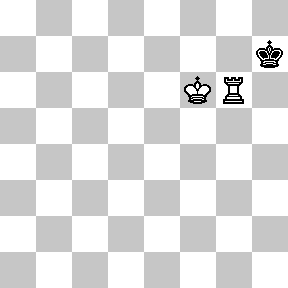 Zadanie 449                      2X Zadanie 450                      2X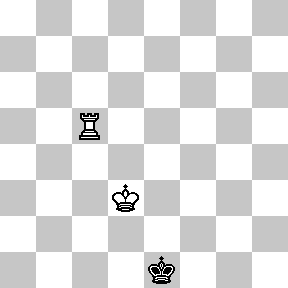 Zadanie 4531.Kb3 c2 2.Wg1X1…Kb1 2.Wg1XZadanie 4541.Wg3 Kh1 2.W:h3XSzachyDzieciom.pl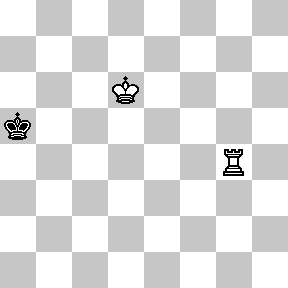 Zadanie 451                      2X Zadanie 452                      2X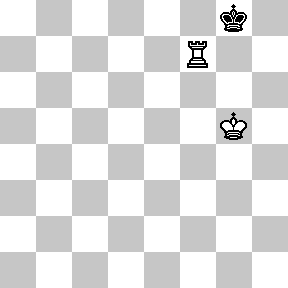 Zadanie 4551.We5 Ka3 2.W:a5XZadanie 4561.Wd4 Kh6 2.Wh4XSzachyDzieciom.pl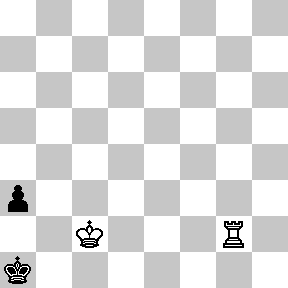 Zadanie 453                      2X Zadanie 454                      2X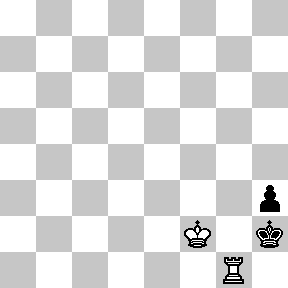 Zadanie 4491.Kf7 Kh8 2.Wh6XZadanie 4501.Wf5 Kd1 2.Wf1XSzachyDzieciom.pl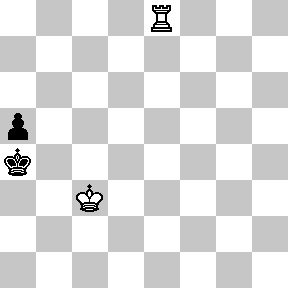 Zadanie 455                      2X Zadanie 456                      2X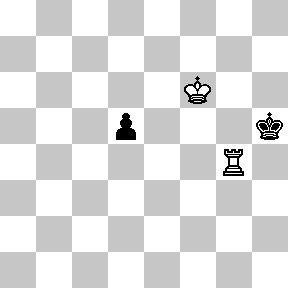 Zadanie 4511.Kc6 Ka6 2.Wa4XZadanie 4521.Kg6 Kh8 2.Wf8XSzachyDzieciom.plTydzień 15.    Kurs interaktywny SzachyDzieciom.pl.     Mat w 2 posunięciach.      – 1 –Tydzień 15.    Kurs interaktywny SzachyDzieciom.pl.     Mat w 2 posunięciach.      – 1 –Tydzień 15.    Kurs interaktywny SzachyDzieciom.pl.     Mat w 2 posunięciach.      – 1 –